    PRIDEAlways Show your Meadowlane Pride!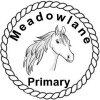 One of our goals at Meadowlane Primary is to create a positive school environment while teaching and supporting appropriate student behavior. In an effort to support this goal, our school will begin a unified incentive program that will encourage our students to demonstrate the character traits they are learning this year. Beginning this week, the Teachers and Staff of Meadowlane Primary will use Meadowlane Pride Bucks to reward students when “caught” displaying PRIDE behavior throughout our campus. Students will be celebrated in class for earning a Pride Buck and then add it to their classroom account.  Each class works together, earning and saving Pride Bucks, to buy incentives for their entire class to enjoy!  You can support your student by reinforcing, teaching and modeling the components of PRIDE behavior daily.  The Meadowlane Primary Staff is excited to begin this initiative.  If you have any questions please contact Michele McCormack at McCormack.Michele@brevardschools.org.     